Cesena,	 7/3/2023Circolare 106-23				             Agli alunni delle classi quinte del PascalAi loro docentiAgli assistenti tecniciOggetto: Incontro studenti classi quinte con aziende Come da decisione del collegio docenti si comunica che il giorno martedì 21 marzo 2023 dalle ore 9 alle ore 13 si terrà il secondo di due incontri degli studenti del quinto anno con le aziende di indirizzo del CTS e del territorio.Questi incontri si inseriscono nelle ore PCTO di orientamento in uscita previste per le classi quinte.I docenti in orario dovranno essere presenti all’incontro e sorvegliare la classe.Commissione PCTO								Il Dirigente scolastico
										Prof. Francesco Postiglione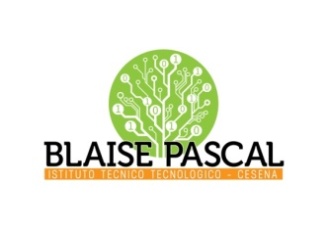 ISTITUTO Superiore 
Pascal-ComandiniP.le Macrelli, 100 
47521 Cesena 
Tel. +39 054722792 
Cod.fisc. 90076540401 - Cod.Mecc. FOIS01100L
FOIS0100L@istruzione.itFOIS0100L@pec.istruzione.it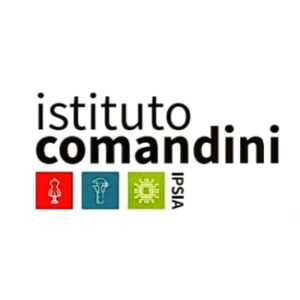 CLASSEAULA2° ora3° ora4° ora5° ora5B - 5C - 5DAULA POLIVALENTE (COMANDINI)iron's technologygeneral systemtrevi soilmecstyma5F - 5LAULA MAGNA (PASCAL)vemonitmaggiolidma5H - 5ILABORATORIO L1 (PASCAL)onitvemdmamaggioli